PFA “Walk in Penn’s Woods” Implementation GrantsThe Pennsylvania Forestry Association is offering approximately twenty-five “mini” grants of $100 each to defray the expenses of forest landowners who conduct educational walks for youth groups, government officials, clubs/associations, or the general public on their (or other) forestlands as part of the October 1, 2017 “Walk in Penn’s Woods” Program. The grant funds can be used to defray your educational walk event expenses (food and beverage, signage, advertising/promotion/ publicity, porta potty rental, etc.) Grant awards will be on a “first come, first served” basis based on the date the grant application is received. 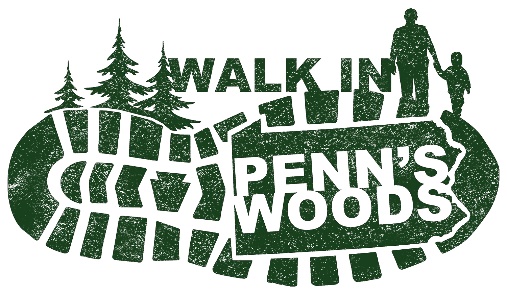 The grant application process guidelines are very straight forward:If you haven’t done so already sign up here https://sites.psu.edu/walkinpennswoods/nominate-a-walk/  to participate in the “Walk in Penn’s Woods” program. This link will lead you to a self-nomination form to sign up. Complete the Grant Application at the bottom of this page and mail or email the Application to PFA, 116 Pine St, 5th Floor, Harrisburg, PA 17101 or thepfa@paforestry.org You will receive notification of grant application receipt and approval (or non-approval) from PFA.After approval and after you have conducted your Oct 1, 2017 “Walk in Penn’s Woods” educational walk event and no later than October 15, 2017 please submit an event attendance number, at least one or more photographs of your walk in the woods event, and a copy of your expense receipts to PFA to receive reimbursement up to $100.---------------------------------------------------------------------------------------------------------------------------------------Walk in Penn’s Woods” Grant ApplicationDear PFA:I/we are applying for a PFA “Walk in Penn’s Woods” educational walk implementation grant.I/we have signed up to participate in the Oct. 1, 2017 “Walk in Penn’s Woods” program by conducting an educational walk at: (physical address and county)I/we agree to defend and hold harmless the PFA and its officers and employees from and against any claim, including the expenses of investigation and defense of such claim, arising out of or in any way connected with this implementation grant or the expenditure of the grant funds. Submitted by: (Name, address, phone, email address)Signature: Date submitted: